ANNEXE 2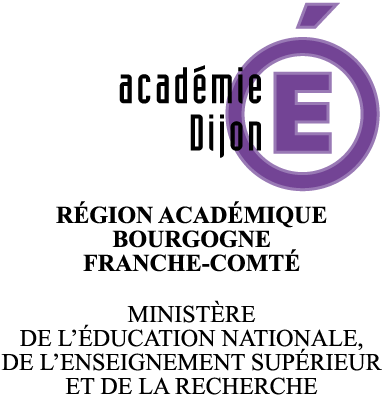 									Année 2020-2021Merci de compléter cette fiche OFFRE DE MISSION uniquement sous format WORD : Nom et qualité du responsable de l’établissementNom et qualité du responsable de l’établissementNom et qualité du responsable de l’établissementNom et qualité du responsable de l’établissementNom et qualité du responsable de l’établissementNom et qualité du Tuteur : Coordonnée téléphonique :Courriel :Nom et qualité du Tuteur : Coordonnée téléphonique :Courriel :Nom et qualité du Tuteur : Coordonnée téléphonique :Courriel :Nom et qualité du Tuteur : Coordonnée téléphonique :Courriel :Nom et qualité du Tuteur : Coordonnée téléphonique :Courriel :Type d’établissement :Écoles : maternelle, élémentaire, primaire., RPI…      Préciser la circonscriptionCollège, lycée, lycée proCIOType d’établissement :Écoles : maternelle, élémentaire, primaire., RPI…      Préciser la circonscriptionCollège, lycée, lycée proCIOType d’établissement :Écoles : maternelle, élémentaire, primaire., RPI…      Préciser la circonscriptionCollège, lycée, lycée proCIOType d’établissement :Écoles : maternelle, élémentaire, primaire., RPI…      Préciser la circonscriptionCollège, lycée, lycée proCIOType d’établissement :Écoles : maternelle, élémentaire, primaire., RPI…      Préciser la circonscriptionCollège, lycée, lycée proCIOCode de l’établissementCode de l’établissementCode de l’établissementCode de l’établissementCode de l’établissementAdresse postale de l’établissement Téléphone : Adresse postale de l’établissement Téléphone : Adresse postale de l’établissement Téléphone : Adresse postale de l’établissement Téléphone : Adresse postale de l’établissement Téléphone : Sur l’offre de mission :Numéro de téléphone à mettre sur l’offre de mission (nom de la personne qui recevra le candidat)Adresse courriel de contactSur l’offre de mission :Numéro de téléphone à mettre sur l’offre de mission (nom de la personne qui recevra le candidat)Adresse courriel de contactSur l’offre de mission :Numéro de téléphone à mettre sur l’offre de mission (nom de la personne qui recevra le candidat)Adresse courriel de contactSur l’offre de mission :Numéro de téléphone à mettre sur l’offre de mission (nom de la personne qui recevra le candidat)Adresse courriel de contactSur l’offre de mission :Numéro de téléphone à mettre sur l’offre de mission (nom de la personne qui recevra le candidat)Adresse courriel de contactDate de début de mission(à partir du 1er/09/2020 et avant le  04/01/2020)Date de début de mission(à partir du 1er/09/2020 et avant le  04/01/2020)Durée de la mission(de 6 à 9 mois maximum)Volontaire 1Volontaire 1Volontaire 1Volontaire 2Volontaire 2Volontaire 2ACTIVITES DE VOTRE ORGANISMEACTIVITES DE VOTRE ORGANISMEACTIVITES DE VOTRE ORGANISMEACTIVITES DE VOTRE ORGANISMEACTIVITES DE VOTRE ORGANISMEACTIVITES DE VOTRE ORGANISMEACTIVITES DE VOTRE ORGANISMEDescriptif (5 à 8 lignes) : mettre en valeur les spécificités de l’établissement :  nombre d’élèves, situation géographique…, public.  Axes du projet de l’établissement…Descriptif (5 à 8 lignes) : mettre en valeur les spécificités de l’établissement :  nombre d’élèves, situation géographique…, public.  Axes du projet de l’établissement…Descriptif (5 à 8 lignes) : mettre en valeur les spécificités de l’établissement :  nombre d’élèves, situation géographique…, public.  Axes du projet de l’établissement…Descriptif (5 à 8 lignes) : mettre en valeur les spécificités de l’établissement :  nombre d’élèves, situation géographique…, public.  Axes du projet de l’établissement…Descriptif (5 à 8 lignes) : mettre en valeur les spécificités de l’établissement :  nombre d’élèves, situation géographique…, public.  Axes du projet de l’établissement…Descriptif (5 à 8 lignes) : mettre en valeur les spécificités de l’établissement :  nombre d’élèves, situation géographique…, public.  Axes du projet de l’établissement…Descriptif (5 à 8 lignes) : mettre en valeur les spécificités de l’établissement :  nombre d’élèves, situation géographique…, public.  Axes du projet de l’établissement…DESCRIPTION DE LA MISSIONDESCRIPTION DE LA MISSIONDESCRIPTION DE LA MISSIONDESCRIPTION DE LA MISSIONVolontaire 1Volontaire 1Volontaire 1Numéro et titre de la fiche : voir fiches missions jointes.Activités : à retenir exclusivement dans les propositions des fiches-missionRédiger la mission du volontaire. Merci de développer la mission si différente de la fiche typeNuméro et titre de la fiche : voir fiches missions jointes.Activités : à retenir exclusivement dans les propositions des fiches-missionRédiger la mission du volontaire. Merci de développer la mission si différente de la fiche typeNuméro et titre de la fiche : voir fiches missions jointes.Activités : à retenir exclusivement dans les propositions des fiches-missionRédiger la mission du volontaire. Merci de développer la mission si différente de la fiche typeNuméro et titre de la fiche : voir fiches missions jointes.Activités : à retenir exclusivement dans les propositions des fiches-missionRédiger la mission du volontaire. Merci de développer la mission si différente de la fiche typeVolontaire 2Volontaire 2Volontaire 2Idem que ci-dessusIdem que ci-dessusIdem que ci-dessusIdem que ci-dessus